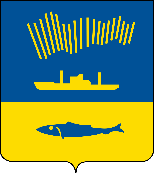 АДМИНИСТРАЦИЯ ГОРОДА МУРМАНСКАП О С Т А Н О В Л Е Н И Е   .  .                                                                                                            №     В соответствии с Федеральным законом от 06.10.2003 № 131-ФЗ                      «Об общих принципах организации местного самоуправления в Российской Федерации», постановлением Правительства Мурманской области от 28.11.2019 № 533-ПП «О предельном уровне софинансирования из областного бюджета расходного обязательства муниципального образования по муниципальным образованиям на 2020 год и на плановый период 2021 и                   2022 годов», Уставом муниципального образования город Мурманск                     п о с т а н о в л я ю: 1. Внести в постановление администрации города Мурманска                         от  31.01.2019 № 322 «Об утверждении порядка предоставления многодетным семьям социальных выплат на строительство жилья на предоставленных на безвозмездной основе земельных участках» следующее изменение:- в преамбуле постановления слова от 27.09.2018 № 447-ПП «О предельном уровне софинансирования расходного обязательства муниципального образования из областного бюджета по муниципальным образованиям на 2019 год и на плановый период 2020 и 2021 годов» заменить словами «от 28.11.2019 № 533-ПП «О предельном уровне софинансирования из областного бюджета расходного обязательства муниципального образования по муниципальным образованиям на 2020 год и на плановый период 2021 и 2022 годов».2.	Отделу информационно-технического обеспечения и защиты информации администрации города Мурманска (Кузьмин А.Н.) разместить настоящее постановление на официальном сайте администрации города Мурманска в сети Интернет.3.	Редакции газеты «Вечерний Мурманск» (Хабаров В.А.) опубликовать настоящее постановление.4. Настоящее постановление вступает в силу с 01.01.2020. 5. Контроль за выполнением настоящего постановления возложить на заместителя главы администрации города Мурманска Изотова А.В.Глава администрациигорода Мурманска                                                                              Е.В. Никора